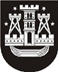 KLAIPĖDOS MIESTO SAVIVALDYBĖS TARYBASPRENDIMASDĖL PRITARIMO klaipėdos VAIKŲ LAISVALAIKIO CENTRO DALYVAVIMUI PROJEKTE „reach out“ PAGAL EUROPOS SĄJUNGOS 2014–2020 M. INTERREG v-a pietų baltijos bendradarbiavimo per sieną programą 2017 m. rugsėjo 14 d. Nr. T2-218KlaipėdaVadovaudamasi Lietuvos Respublikos vietos savivaldos įstatymo 16 straipsnio 2 dalies 42 punktu, Klaipėdos miesto savivaldybės taryba nusprendžia:Pritarti Klaipėdos vaikų laisvalaikio centro dalyvavimui projekte „Reach out“ („Pasiekime“) (toliau – Projektas) pagal Europos Sąjungos 2014–2020 m. INTERREG V-A Pietų Baltijos bendradarbiavimo per sieną programą. Įpareigoti Klaipėdos miesto savivaldybės administraciją užtikrinti šiam Projektui būtinų ir apyvartinių išlaidų padengimą – rengiant 2018 ir 2019 metų savivaldybės biudžeto projektus, kasmet numatyti asignavimus (2018 m. – 8 000,00 Eur, 2019 m. – 3 300,00 Eur), reikalingus Projektui įgyvendinti.Įpareigoti Klaipėdos vaikų laisvalaikio centro direktorių pasirašyti visus dokumentus, susijusius su paraiškos teikimu ir dalyvavimu Projekte. Savivaldybės merasVytautas Grubliauskas